                                                  Kędzierzyn-Koźle, 05.06.2023r.ZAPROSZENIE DO ZŁOŻENIA OFERTY NA DOSTAWĘ LEKU AUBAGIO, sygn. 401 /AZ/2023
1. Przedmiot zamówienia: sukcesywna dostawa leku Aubagio,2. Termin realizacji zamówienia: do 31.12.2022r.3. Osobą ze strony zamawiającego upoważnioną do kontaktowania się z wykonawcami, jest: Rafał Nowakowski – Z-ca Kierownika Działu Zaopatrzenia i Zamówień publicznych , tel. 77 / 40 62 566, w godzinach pracy Zamawiającego 
tj. 7:00 - 14:35.4. Opis przygotowania oferty:1) Wykonawca może złożyć tylko jedną ofertę.2) Zamawiający dopuszcza składanie ofert częściowych. Wykonawca może złożyć ofertę na jedno lub wszystkie zadania.3) Oferta winna być sporządzona według wzoru Formularza Ofertowo (załącznika nr 1 do zaproszenia).4) Oferta wymaga podpisu osób uprawnionych do reprezentowania firmy w obrocie gospodarczym, zgodnie z aktem rejestrowym oraz powszechnie obowiązującymi przepisami prawa,      5) Oferta podpisana przez upoważnionego przedstawiciela wykonawcy wymaga załączenia właściwego 
      pełnomocnictwa. 
5. Zamawiający nie dopuszcza możliwości składania ofert wariantowych.6. Zgodnie z art. 7 ust. 1 ustawą z 13.04.2022r. o szczególnych rozwiązaniach w zakresie przeciwdziałania wspieraniu agresji
na Ukrainę oraz służących ochronie bezpieczeństwa narodowego (Dz. U. 835), Zamawiający wykluczy:
       a) wykonawcę oraz uczestnika konkursu wymienionego w wykazach określonych w rozporządzeniu 765/2006 
       i rozporządzeniu 269/2014 albo wpisanego na listę na podstawie decyzji w sprawie wpisu na listę rozstrzygającej o     
      zastosowaniu środka, o którym mowa w art. 1 pkt 3 ustawy;      b) wykonawcę oraz uczestnika konkursu, którego beneficjentem rzeczywistym w rozumieniu ustawy z dnia 1 marca 2018 r. o przeciwdziałaniu praniu pieniędzy oraz finansowaniu terroryzmu (Dz. U. z 2022 r. poz. 593 i 655) jest osoba wymieniona w wykazach określonych w rozporządzeniu 765/2006 i rozporządzeniu 269/2014 albo wpisana na listę lub będąca takim beneficjentem rzeczywistym od dnia 24 lutego 2022 r., o ile została wpisana na listę na podstawie decyzji w sprawie wpisu na listę rozstrzygającej o zastosowaniu środka, o którym mowa w art. 1 pkt 3 ustawy;
c) wykonawcę oraz uczestnika konkursu, którego jednostką dominującą w rozumieniu art. 3 ust. 1 pkt 37 ustawy z dnia 29 września 1994 r. o rachunkowości (Dz. U. z 2021 r. poz. 217, 2105 i 2106), jest podmiot wymieniony w wykazach określonych w rozporządzeniu 765/2006 i rozporządzeniu 269/2014 albo wpisany na listę lub będący taką jednostką dominującą od dnia 24 lutego 2022 r., o ile został wpisany na listę na podstawie decyzji w sprawie wpisu na listę rozstrzygającej o zastosowaniu środka, o którym mowa w art. 1 pkt 3 ustawy.Na potwierdzenie powyższego Wykonawca składa wypełnione oświadczenie o niepodleganiu wykluczeniu zgodnie z załącznikiem nr 2. 7. Wszelkie wnioski, zawiadomienia oraz informacje Zamawiający i Wykonawcy przekazują na adres: 
       https://platformazakupowa.pl/pn/spzoz_kedzierzynkozle lub przetargi@e-szpital.eu.8. Wykonawca może zwrócić się do Zamawiającego o wyjaśnienie treści zapytania ofertowego do dnia 06.06.2023r. godz. 12:00.9. Miejsce oraz forma składania ofert: drogą elektroniczną na platformie zakupowej https://platformazakupowa.pl/pn/spzoz_kedzierzynkozle,do dnia 07.06.2023r. godz. 09:00 na podstawie wzoru załącznika nr 1.  10. Otwarcie ofert nastąpi w dniu 07.06.2023 r. godz. 09:05  w siedzibie Zamawiającego.11. Wykonawcy pozostają związani ofertą przez okres 30 dni od dnia upływu terminu składania ofert.12. Zamawiający nie dopuszcza możliwości prowadzenia między Zamawiającym a Wykonawcą negocjacji dotyczących złożonej oferty. 13. Zamawiający dopuszcza możliwość :a) wezwania wykonawcy do złożenia wyjaśnień,b) poprawienia oferty.14. Za najkorzystniejszą zostanie uznana oferta, która uzyska najwyższą liczbę punktów obliczonych w oparciu o poniższe kryterium:  Kryterium obliczane wg wzoru:   Najniższa oferowana cena brutto                                                         ------------------------------------------------   x 100                                                                   Cena brutto badanej oferty  15. Oferta może uzyskać maksymalnie 100 pkt. Oferta, która otrzyma maksymalną liczbę przyznanych punktów w oparciu o ustalone kryterium zostanie uznana za najkorzystniejszą, pozostałe oferty zostaną sklasyfikowane zgodnie z ilością uzyskanych punktów. Realizacja zamówienia zostanie powierzona Wykonawcy, którego oferta uzyska najwyższą ilość punktów, na podstawie zawartej umowy sporządzonej wg załącznika nr 3.16. W sytuacji, gdy nie można będzie dokonać wyboru oferty najkorzystniejszej ze względu na to, że zostaną złożone oferty o takiej samej cenie, Zamawiający wezwie tych wykonawców do złożenia w terminie określonym przez zamawiającego ofert dodatkowych – wykonawcy, składając oferty dodatkowe, nie mogą zaoferować cen wyższych niż zaoferowane w złożonych ofertach.17. Zamawiający zastrzega sobie prawo do unieważnienia postępowania na każdym etapie, bez podania przyczyny.18. O udzielenie zamówienia mogą ubiegać się Wykonawcy, którzy spełniają warunki udziału w postępowaniu o udzielenie zamówienia tj.: Uprawnień do prowadzenia określonej działalności gospodarczej lub zawodowej, o ile wynika to z odrębnych przepisów:                 Wykonawca spełni warunek, jeżeli posiada:•	zezwolenie/koncesję na prowadzenie hurtowni farmaceutycznej lub•	zezwolenie Głównego Inspektora Farmaceutycznego na obrót środkami  farmaceutycznymi.I złożu oświadczenie zgodne z załącznikiem nr 2.19.  Wymagane dokumenty, jakie należy dołączyć składając ofertę: a) Wypełniony Formularz Ofertowo-Cenowy (wzór stanowi załącznik nr 1),
b) Stosowne pełnomocnictwo (jeżeli dotyczy),
c) Oświadczenia zgodne z załącznikiem nr 2,                                                                                                                    Z poważaniemZałączniki:Nr 1 - Formularz Ofertowo-Cenowy, Nr 2 - Oświadczenie o niepodleganiu wykluczeniu,Nr 3 - Wzór umowy,Załącznik nr 1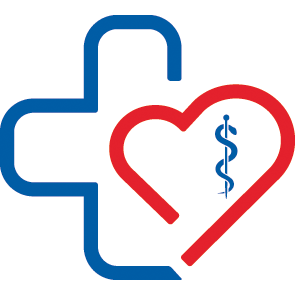 Samodzielny Publiczny Zespół Opieki Zdrowotnejw Kędzierzynie – Koźluul. 24 Kwietnia 547-200 Kędzierzyn-KoźleNawiązując do zaproszenia do złożenia oferty wyrażam chęć uczestnictwa w postępowaniu o zamówienie publiczne, prowadzonym w trybie do 130 tys. zł, organizowanym przez Zamawiającego zgodnie z warunkami określonymi w zaproszeniu.Oferuję wykonanie zamówienia za cenę:Dostawa leku AubagioNie wypełnienie kolumny „Nazwa oferowanego produktu” skutkować będzie odrzuceniem oferty.3. TERMINY1. Termin płatności od daty dostarczenia prawidłowo wystawionej faktury: 60 dni.    2. Wykonawca rozpatrzy reklamacje Zamawiającego oraz usunie zaistniałe wady lub nieprawidłowości niezwłocznie - jednak nie później niż w terminie do 2 dni roboczych od daty jej zgłoszenia. 3. Wykonawca zobowiązany jest dostarczyć leki w następujących terminie do 5 dni roboczych od chwili złożenia zamówienia przez pracownika Zamawiającego licząc od chwili złożenia zamówienia przez pracownika Apteki4. OŚWIADCZENIA 1. W cenie oferty zostały uwzględnione wszystkie koszty wykonania zamówienia,2. Wszystkie informacje podane w oświadczeniach i dokumentach przedstawionych w niniejszej ofercie są aktualne i zgodne z prawdą oraz zostały przedstawione z pełną świadomością konsekwencji wprowadzenia Zamawiającego w błąd przy przedstawianiu informacji,3. Treść wzoru umowy została przez nas zaakceptowana i zobowiązujemy się w przypadku wyboru mojej oferty do zawarcia umowy na podanych warunkach, w miejscu i terminie wyznaczonym przez Zamawiającego,4. Jesteśmy związani niniejszą ofertą przez okres 30 dni od dnia upływu terminu składania ofert. 
5.  Uwzględniliśmy zmiany i dodatkowe ustalenia wynikłe w trakcie procedury, wyszczególnione we wszystkich umieszczonych na platformie zakupowej pismach zamawiającego,6. Informujmy, że zaświadczenia dot. KRS/CEIDG* są dostępne w formie elektronicznej pod adresem internetowym ogólnodostępnych i bezpłatnych baz danych tj. https://prod.ceidg.gov.pl / https://ems.ms.gov.pl/,7.  Oświadczamy, że wybór naszej oferty: nie prowadzi / prowadzi* do powstania u zamawiającego obowiązku podatkowego, wskazujemy nazwę (rodzaj) towaru lub usługi, których dostawa lub świadczenie będzie prowadzić do powstania obowiązku podatkowego,  wskazujemy wartość towaru lub usługi objętego obowiązkiem podatkowym zamawiającego, bez kwoty podatku, wskazujemy stawkę podatku od towarów i usług, która zgodnie z wiedzą wykonawcy, będzie miała zastosowanie: ….%.Brak wpisu / skreślenia powyżej rozumiany jest, że oferta nie prowadzi do powstania obowiązku podatkowego.8.Oświadczenie o podwykonawcy/achOświadczamy, że zamówienie realizujemy*:   Samodzielnie bez udziału podwykonawców  Przy udziale podwykonawców w zakresie ……………………………………………………………………………………Zawierając z nimi stosowne umowy w formie pisemnej pod rygorem nieważności. *zaznaczyć właściwe5.  OŚWIADCZENIE WYMAGANE OD WYKONAWCY W ZAKRESIE WYPEŁNIENIA 
OBOWIĄZKÓW INFORMACYJNYCH PRZEWIDZIANYCH W ART. 13 LUB ART. 14 RODO
(rozporządzenie Parlamentu Europejskiego i Rady (UE) 2016/679 z dnia 27 kwietnia 2016r. w sprawie ochrony osób fizycznych w związku z przetwarzaniem danych osobowych i w sprawie swobodnego przepływu takich danych oraz uchylenia dyrektywy 95/46/WE (ogólne rozporządzenie o ochronie danych) (Dz. Urz. UE L 119 z 04.05.2016, str. 1):
Oświadczam, że wypełniłem obowiązki informacyjne przewidziane w art. 13 lub art. 14 RODO wobec osób fizycznych, od których dane osobowe bezpośrednio lub pośrednio pozyskałem w celu ubiegania się o udzielenie zamówienia publicznego w niniejszym postępowaniu.Uwaga: W przypadku gdy wykonawca nie przekazuje danych osobowych innych niż bezpośrednio jego dotyczących lub zachodzi wyłączenie stosowania obowiązku informacyjnego, stosownie do art. 13 ust. 4 lub art. 14 ust. 5 RODO, wykonawca nie składa powyższego oświadczenia poprzez jego wykreślenie. 7. ZASTRZEŻENIE WYKONAWCY:Oświadczamy, że oferta nie zawiera / zawiera* informacji stanowiących tajemnicę przedsiębiorstwa w rozumieniu przepisów o zwalczaniu nieuczciwej konkurencji. Informacje takie zawarte są w następujących dokumentach: ……………………………………….......................................................................................................................................................(* niepotrzebne skreślić)  (w przypadku zastrzeżenia w ofercie informacji należy wymienić informacje zastrzeżone stanowiące tajemnicę przedsiębiorstwa,  zabezpieczyć je oraz wykazać, że zastrzeżone informacje stanowią tajemnicę przedsiębiorstwa). Brak zaznaczenia odpowiedzi Zamawiający potraktuje jako brak tajemnicy przedsiębiorstwa w złożonej ofercie. ……………………………………………………………………………………        podpis osoby uprawnionej do        reprezentowania Wykonawcy  Załącznik nr 2 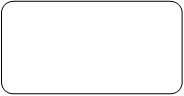         Pieczęć  / nazwa Wykonawcy OŚWIADCZENIE WYKONAWCYskładane na podstawie art. 7 ust. 1 ustawy z dnia 13 kwietnia 2022 r. (Dz. U. 835) o szczególnych rozwiązaniach w zakresie przeciwdziałania wspieraniu agresji na Ukrainę 
oraz służących ochronie bezpieczeństwa narodowegoDOTYCZĄCE PODSTAW WYKLUCZENIA Z POSTĘPOWANIANa potrzeby postępowania o udzielenie zamówienia publicznego pn. DOSTAWĘ LEKU AUBAGIO, sygn. 401 /AZ/2023, oświadczam, że nie podlegam wykluczeniu z postępowania na podstawie art. 7 ust. 1 art. 7 ust. 1 ustawy z dnia 13 kwietnia 2022 r. (Dz. U. 835) o szczególnych rozwiązaniach w zakresie przeciwdziałania wspieraniu agresji na Ukrainę oraz służących ochronie bezpieczeństwa narodowego.DOTYCZĄCE SPEŁNIANIU WARUNKÓW UDZIAŁU W POSTĘPOWANIUNa potrzeby postępowania o udzielenie zamówienia publicznego realizowanego w trybie podstawowym  pn. „ DOSTAWA LEKU AUBAGIO” Postępowanie nr: 401/AZ/2023 oświadczam, że spełniam warunki udziału w postępowaniu określone przez Zamawiającego w punkcie 18 Zaproszenia do złożenia oferty.……………………………………………………………………………………        podpis osoby uprawnionej do        reprezentowania Wykonawcy  Załącznik nr 3Projektowane postanowienia umowy
zawarta  dnia ……………………….. 2023r. w Kędzierzynie-Koźlu pomiędzy:Samodzielnym Publicznym Zespołem Opieki Zdrowotnej z siedzibą w Kędzierzynie-Koźlu 
47-200, ul. 24 Kwietnia 5, zarejestrowanym przez Sąd Rejonowy, VIII Wydział Gospodarczy Krajowego Rejestru Sądowego w Opolu, pod numerem KRS 0000004757, posiadającym  NIP 749-179-03-04, Regon 000314661zwanym dalej Zamawiającym, reprezentowanym przez: Jarosława Kończyło – Dyrektora.a ……………….......................................................... KRS…………….…..NIP……………..Regon…………………zwanym dalej Wykonawcą, reprezentowanym przez: ………..…………………………………………………………..W wyniku zakończonego postępowania nr 401/AZ/2023  pn. „Dostawę leku Aubagio i dokonanego przez Zamawiającego wyboru najkorzystniejszej oferty w w/w postępowaniu, Strony zawierają umowę o następującej treści:§ 1
Przedmiot umowy1. Wykonawca zobowiązuje się do sprzedaży Zamawiającemu wraz z dowozem i rozładunkiem asortymentu (dalej jako „dostawa”) dla Apteki szpitalnej przy SP ZOZ w Kędzierzynie - Koźlu  (dalej jako „Apteka”) w zakresie – Dostawa leku Aubagio, 2.	Zakres przedmiotowy i sposób wykonania przedmiotu umowy określają:a)	 niniejsza umowa, b)	 oferta Wykonawcy złożona w postępowaniu o udzielenie zamówienia wraz z załącznikami,c)	 wyjaśnienia i modyfikacje Zamawiającego w postępowaniu o udzielenie zamówienia (jeżeli miały miejsce), d)	 opis przedmiotu zamówienia,.  
3. Realizacja umowy odbywać się będzie sukcesywnie stosownie do potrzeb Zamawiającego w danym czasie. 
4.Wykonawca oświadcza, iż:
a) posiada uprawnienia, doświadczenie, wiedzę oraz potencjał techniczny i osobowy do należytego wykonania przedmiotu niniejszej umowy, 
b) posiada aktualne karty charakterystyki zaoferowanych produktów i udostępni je na każde żądanie Zamawiającego,
c) przedmiot umowy posiada dopuszczenie do obrotu oraz aktualne świadectwa rejestracji zgodnie z ustawą z 06.09.2001r. Prawo Farmaceutyczne (Dz. U. 2020r. poz. 944 z p. zm.),
d) gwarantuje wysoką jakość produktów zgodną z jego podstawowymi parametrami technicznymi. 
5. Wykonawca zobowiązuje się do przestrzegania wymagań Dobrej Praktyki Dystrybucyjnej zgodnie z aktualnie obowiązującym Rozporządzeniem Ministra Zdrowia ws. wymagań dobrej praktyki dystrybucyjnej (Dz. U. 2017, poz. 509), w szczególności w zakresie transportu dostarczanych produktów leczniczych tj.:
a) Wykonawca do dostawy dołącza dokument zawierający między innymi: warunki transportu 
i przechowywania określone przez producenta oraz dokumentację potwierdzającą zachowanie prawidłowych warunków temperatury podczas transportu,  
b) niezależnie od środka transportu Wykonawca zapewnia możliwość wykazania, że produkty lecznicze nie znajdowały się w warunkach, które mogłyby pogorszyć ich jakość i integralność oraz  niezwłocznie powiadamia Zamawiającego o odchyleniach, do których doszło podczas transportu np. niedopuszczalne wahania temperatury, uszkodzenie.6. Wykonawca nie może powierzyć wykonania żadnej części przedmiotu umowy Podwykonawcom bez zgody Zamawiającego. Za działania i zaniechania Podwykonawców Wykonawca odpowiada jak za własne działania. 
7. Zamawiający oświadcza, że dostarczony towar przechowywany jest zgodnie z wytycznymi Unii Europejskiej oraz Rozporządzeniem Ministra Zdrowia z 18.10.2002r. w sprawie podstawowych warunków prowadzenia apteki (Dz. U. nr 187 poz. 1565). Na życzenie Wykonawcy Zamawiający udostępni kopię rejestru warunków przechowywania produktu.8. Zamawiający zastrzega sobie prawo do rezygnacji z dostaw niektórych ilości przedmiotu umowy:a) w przypadku braku zastosowania w trakcie trwania umowy,b) jeżeli wystąpią niemożliwe do przewidzenia w chwili zawarcia niniejszej umowy okoliczności powodujące, że wykonanie określonej części zamówienia nie będzie, ze względów ekonomicznych, organizacyjnych lub technicznych, leżało w interesie Zamawiającego.9. Zamawiający zobowiązuje się zrealizować zamówienie na minimalnym poziomie 30% kwoty określonej w § 4 ust. 1.10. Integralną część umowy stanowi Zaproszenie do składania ofert wraz z załącznikami, której treść jest wiążąca dla Zamawiającego i Wykonawcy.§ 2
Warunki realizacji przedmiotu umowy1. Wykonawca zobowiązany jest do dostawy przedmiotu zamówienia w odpowiednich opakowaniach posiadających informację w języku polskim, wraz ze wskazaniem producenta co do właściwości przedmiotu zamówienia, zasad bezpieczeństwa użytkowania,  posiadające oznaczenie CE (o ile jest wymagane), datę ważności i numer serii.2. Wykonawca zobowiązany jest dostarczyć leki w następujących terminie do 5 dni roboczych od chwili złożenia zamówienia przez pracownika Zamawiającego licząc od chwili złożenia zamówienia przez pracownika Apteki.3. Zamawiający będzie zawiadamiał Wykonawcę faksem, e-mailem lub telefonicznie o potrzebie dostarczenia partii przedmiotu umowy wg faktycznych potrzeb Zamawiającego.
4. Zamawiający upoważnia kierownika Apteki - mgr Dorotę Bielińską oraz techników Apteki do kontaktu z Wykonawcą, uzgadniania szczegółów dostawy i składania zamówień częściowych w ramach niniejszej umowy. Dane kontaktowe osób upoważnionych: mgr Dorota Bielińska, Małgorzata Stachów - tel. 77 40 62 461; e-mail: dbielinska@e-szpital.eu.5. Jeżeli dostawa będzie wypadała w dniu wolnym od pracy lub poza godzinami pracy apteki, jej realizacja nastąpi w pierwszym dniu roboczym po wyznaczonym terminie. 6. Wykonawca dostarczy asortyment objęty przedmiotem umowy na własny koszt i odpowiedzialność do Apteki Szpitalnej, ul. Roosevelta 2, 47-200 Kędzierzyn-Koźle lub właściwego Oddziału Zamawiającego w przypadkach wskazanych w ust. 5.  7. Zamówienia należy realizować zgodnie z dokumentem zamówienia, w którym Zamawiający określi m. in. rodzaj, ilość towaru, rodzaj opakowania.8. Do każdej dostawy wykonawca dołącza dokument, w którym muszą być zamieszczone informacje: nazwa i dawka produktu, ilość opakowań / ilość sztuk, umowna cena netto,  wartość netto, numer serii oraz data ważności.   9. Bieżące zamówienie winno być zrealizowane za jednorazową dostawą.10. Jeżeli z przyczyn niezależnych od Wykonawcy realizacja ust. 9 jest niemożliwa to informacja ta musi zostać przekazana. Zamawiającemu najpóźniej w dniu dostawy części towaru, wraz z podaniem terminu dostawy pozostałej części zamówienia.11. Bez względu na to, w jaki sposób realizowane są dostawy towaru (transportem własnym czy za pośrednictwem firmy kurierskiej) Wykonawca odpowiada za dostawę towaru na własny koszt - wraz z wniesieniem.12. W przypadku realizacji dostaw za pośrednictwem firmy kurierskiej Wykonawca zobowiązany jest do zapewnienia transportu towaru oraz jego przeniesienia ze środka transportu w ramach podpisanej umowy z firmą kurierską.  13. W przypadku, gdy Wykonawca nie dostarczy przedmiotu umowy w terminie ustalonym w ust. 2, Zamawiający zastrzega sobie prawo dokonania zakupu od innego dostawcy, w ilości 
i asortymencie dostawy niezrealizowanej w terminie (zakup zastępczy).14. W przypadku zakupu zastępczego zmniejsza się odpowiednio wielkość przedmiotu umowy oraz wartość umowy o wielkość tego zakupu.15. W przypadku dokonania zakupu zastępczego, Wykonawca zobowiązany jest wyrównać Zamawiającemu poniesioną szkodę w tym  zapłacić Zamawiającemu kwotę stanowiącą różnicę pomiędzy ceną towaru, jaką Zamawiający zapłaciłby Wykonawcy, gdyby ten dostarczył zamówiony towar w terminie, a ceną towarów, którą Zamawiający zobowiązany jest zapłacić w związku z nabyciem zastępczym. Obowiązek ten zostanie spełniony przez Wykonawcę w terminie 14 dni kalendarzowych od daty otrzymania wezwania do zapłaty. Zamawiający zobowiązany jest udokumentować Wykonawcy koszt zakupu towaru w trybie nabycia zastępczego. Zakup zastępczy nie zwalnia od zapłaty kary umownej, o której mowa w § 6 ust. 1 za okres liczony od dnia dostawy wymaganej zgodnie z ust. 2 do dnia zakupu zastępczego.  16. Zamawiający zastrzega sobie prawo do korzystania z okresowych promocji i upustów wprowadzonych  przez  producenta  (ceny niższe niż  zawarte  w  umowie).§ 3
Termin obowiązywania umowy1. Umowę zawiera się na okres od daty jej zawarcia  do dnia 31.12.2023r.2. W przypadku, gdy wartość przedmiotu umowy zostanie wyczerpana przed upływem terminu na jaki umowa została zawarta, Wykonawca nie będzie miał roszczenia względem Zamawiającego o wykonanie umowy przekraczającej jej wartość.§ 4Wynagrodzenie i wzajemne rozliczenia stron1. Strony ustalają za wykonanie przedmiotu niniejszej umowy całkowite wynagrodzenie w kwocie: RAZEM: wartość netto:…………….…. zł, słownie:.......................................................….zł, wartość brutto (wraz z VAT):…………..zł, słownie:………………………………………..…zł.2. Całkowita wartość umowy wynika z oferty Wykonawcy i obejmuje wszystkie koszty związane z realizacją zamówienia, w tym: koszty dostawy i ubezpieczenia na czas transportu, narzuty, ewentualne upusty oraz pozostałe czynniki cenotwórcze, usuwanie wad oraz podatek VAT.3.Wykonawca gwarantuje, iż przez cały okres obowiązywania umowy ceny pozostaną niezmienne.4. Ewentualna zmiana cen może nastąpić jedynie w przypadku:
   a) dokonanej przez właściwy organ państwowy zmiany stawki podatku VAT;
   b) zasad podlegania ubezpieczeniom społecznym lub ubezpieczeniu zdrowotnemu lub 
       wysokości stawki składki na ubezpieczenie społeczne lub zdrowotne, 
gdy zmiany te będą miały wpływ na koszty wykonania zamówienia publicznego przez Wykonawcę wynikającego z zawartej umowy,  
   c) obniżenia ceny (czasowego bądź stałego) przez Wykonawcę,   d) zmian cen urzędowych leków, wprowadzonych rozporządzeniem odpowiedniego Ministra, 
      przy czym zmiany te mogą dotyczyć podwyższenia i obniżenia cen, jak również dodania 
      nowych leków, a także skreślenia leków z wykazu objętych cenami urzędowymi,
  e) uzasadnionych zmian wprowadzonych przez producentów leków, na podstawie dokumentu 
      wystawionego przez producenta (oświadczenie, cennik lub faktura) z zachowaniem art. 9 
      ust. 1 ustawy z 12.05.2011r. o refundacji leków, środków spożywczych specjalnego 
      przeznaczenia żywieniowego oraz wyrobów medycznych (Dz.U. z 2011r. nr 122 poz. 696 z 
      późn. zm.).
5. Zmiany wymienione w ust. 4 pkt:- a oraz d następują z mocy prawa i obowiązują od dnia obowiązywania odpowiednich przepisów,- b-c oraz e mogą być dokonywane na wniosek Wykonawcy w formie aneksu do umowy.6. Strony postanawiają, że rozliczenie wynagrodzenia za wykonanie przedmiotu umowy będzie następowało na podstawie faktur, którymi objęte będą  dostawy, na podstawie druków zamówienia, po każdorazowej dostawie.7. Zamawiający zobowiązuje się do zapłaty faktury w terminie 60 dni od daty jej prawidłowego doręczenia, przelewem bankowym na konto Wykonawcy wskazane na fakturze. Podstawą do zapłaty za dostarczony towar będzie papierowa wersja faktury VAT. Wykonawca udostępni faktury w wersji elektronicznej w formacie obsługiwanym przez oprogramowanie Infomedica Asseco S.A.  tj. w formacie Data-Farm lub Malicki.8. Zamawiający jest płatnikiem podatku VAT.9. Wykonawca wystawi fakturę VAT na: Samodzielny Publiczny Zespół Opieki Zdrowotnej w Kędzierzynie-Koźlu ul. 24 Kwietnia 5,  47-200 Kędzierzyn-Koźle.10. Za termin zapłaty uważa się datę obciążenia rachunku bankowego Zamawiającego.§ 5Reklamacje, gwarancja i rękojmia1. Wykonawca zobowiązuje się do wykonania przedmiotu objętego umową z dochowaniem należytej staranności.2. O stwierdzonych wadach ilościowych i jakościowych związanych z realizacją przedmiotu umowy Zamawiający niezwłocznie powiadomi Wykonawcę telefonicznie, e-mailem lub faksem tj. nie później niż w terminie 3 dni roboczych od daty ich stwierdzenia.3. Wykonawca rozpatrzy reklamacje Zamawiającego oraz usunie zaistniałe wady lub nieprawidłowości (wymieni wadliwy asortyment) w terminie do 5 dni roboczych od daty jej zgłoszenia.4. Brak reakcji w terminie ze strony Wykonawcy jest równoznaczny z uznaniem reklamacji za zasadną.5. Wykonawca udziela na asortyment objęty przedmiotem niniejszej umowy rękojmi i gwarancji nie krótszej niż gwarancja producenta. 6. Okres gwarancji i rękojmi rozpoczyna się z dniem podpisania przez Strony protokołu odbioru bez zastrzeżeń ze strony Zamawiającego. Okres ten podlega przedłużeniu o czas obejmujący konieczne czynności jakie zobowiązany jest podjąć Wykonawca, a  związane z ujawnieniem się wad powstałych na skutek wadliwego wykonania umowy.
7. Postanowienia powyższe nie naruszają uprawnień Zamawiającego wynikających z rękojmi za wady.
8. Wykonawca odpowiada za wszelkie szkody rzeczowe i osobowe powstałe w związku z nienależytą realizacją przedmiotu niniejszej umowy9. Wykonawca jest zobowiązany w toku realizacji umowy posiadać polisę lub inne dokumenty ubezpieczenia, potwierdzające zawarcie ubezpieczenia od odpowiedzialności cywilnej w zakresie prowadzonej działalności gospodarczej wraz z rozszerzeniem o odpowiedzialność za wadliwy produkt zgodnie z przedmiotem niniejszej umowy, na kwotę nie mniejszą niż 100.000 zł. Wykonawca jest zobowiązany do przedłożenia dokumentów potwierdzających posiadanie powyższego ubezpieczenia na każde żądanie Zamawiającego. § 6Kary umowne1. Zamawiającemu przysługuje prawo do  naliczenia  kar umownych w następujących przypadkach:
a) za zwłokę w dostawie towaru w terminie określonym w umowie lub zamówieniu, powstałe z przyczyn leżących po stronie Wykonawcy, w wysokości 2 % wartości brutto partii towaru nie dostarczonego w terminie, za każdy rozpoczęty dzień zwłoki, 
b) za zwłokę w wymianie towaru wadliwego na wolny od wad oraz za opóźnienie w wymianie towaru niezgodnego z zamówieniem lub umową, bądź za zwłokę w wymianie towaru dostarczonego w niewłaściwym lub zniszczonym opakowaniu w wysokości 2 % wartości brutto partii towaru, za każdy rozpoczęty dzień zwłoki, 
c) za naruszenie  obowiązku, o którym mowa w § 1 ust. 5a oraz § 2 ust. 8 w wysokości 0,5 % wynagrodzenia brutto określonego w § 4 ust. 1 umowy,d) za odstąpienie od umowy lub jej rozwiązanie przez którąkolwiek ze stron z przyczyn leżących po stronie Wykonawcy w wysokości 5% wynagrodzenia brutto określonego w § 4 ust. 1 umowy,
e) za naruszenie ustalonego w niniejszej umowie i jej załącznikach, z wyłączeniem ust. c,  obowiązku lub terminu zastrzeżonego na rzecz Zamawiającego w zakresie realizacji przedmiotu niniejszej umowy, z zastrzeżeniem ust. a i b, w tym obowiązku lub  terminu wynikającego z rękojmi  i gwarancji w wysokości 2 % kwoty wynagrodzenia brutto określonego w § 4 ust. 1 umowy.2. Zamawiający ma prawo dochodzenia odszkodowania na zasadach ogólnych kodeksu cywilnego w przypadku, gdy szkoda przewyższa wysokość kar umownych.
3. Wszelkie prawa wynikające z niniejszej umowy, w tym również wierzytelności, nie mogą być przenoszone przez Wykonawcę na rzecz osób trzecich bez uprzedniej pisemnej zgody Zamawiającego. Strony zgodnie ustalają, iż Wykonawca nie może dokonywać czynności faktycznych i prawnych prowadzących do wstąpienia osoby trzeciej w miejsce wierzyciela co do należności wynikających z niniejszej umowy, ani udzielać pełnomocnictwa do windykacji należności od Zamawiającego wynikających z niniejszej umowy, osobom prawnym zajmującym się windykacją należności. 4. Zamawiającemu przysługuje prawo potrącenia kar umownych z należnego Wykonawcy wynagrodzenia, na co Wykonawca wyraża zgodę. 
5. W przypadku, gdy potrącenie kary umownej z wynagrodzenia Wykonawcy  nie będzie możliwe, Wykonawca zobowiązuje się do zapłaty kary umownej w terminie 14 dni roboczych od dnia otrzymania noty obciążeniowej wystawionej przez Zamawiającego.6. Limit kar umownych, jakich Zamawiający może żądać od Wykonawcy z wszelkich tytułów przewidzianych niniejszą umową wynosi 30 % wartości brutto umowy określonej w § 4 ust. 1.§ 7Odstąpienie od umowy1. Zamawiający ma prawo odstąpić od umowy w następujących przypadkach:
a) jeśli Wykonawca nie przystąpi do wykonania przedmiotu umowy w terminie przewidzianym na jej realizację,b) jeżeli Wykonawca będzie realizował przedmiot umowy w sposób wadliwy lub sprzeczny z umową, a Zamawiający wezwie Wykonawcę do zmiany sposobu jej wykonania,  wyznaczając Wykonawcy w tym celu 7 dniowy termin, po którego bezskutecznym upływie, uprawniony będzie do odstąpienia od umowy,
c) w przypadku, gdy istotne dane zawarte w ofercie mające wpływ na wybór Wykonawcy okażą się nieprawdziwe,
d) gdy Wykonawca utraci uprawnienia wymagane do należytego wykonania umowy. 
2. Zamawiający może odstąpić od umowy w razie wystąpienia istotnej zmiany okoliczności powodującej, że wykonanie umowy nie leży w interesie publicznym, czego nie można było przewidzieć w chwili jej zawarcia, w terminie 30 dni od powzięcia wiadomości o tych okolicznościach.3. Odstąpienie od umowy przez Zamawiającego poprzedzone zostanie wezwaniem Wykonawcy do realizacji  przedmiotu niniejszej umowy zgodnie z jej postanowieniami. 4. Realizacja prawa odstąpienia od umowy wymaga oświadczenia w formie pisemnej, w terminie 30 dni od powzięcia wiadomości o zaistnieniu przyczyny odstąpienia od umowy wraz z podaniem uzasadnienia.§ 8Zmiany umowyZamawiający przewiduje możliwość dokonania istotnych zmian postanowień umowy w stosunku do treści oferty w przypadku:zmian powszechnie obowiązujących przepisów prawa w zakresie mającym wpływ na realizację przedmiotu zamówienia;konieczności wprowadzenia zmian będących konsekwencją zmian organizacyjnych Stron, w szczególności połączenia jednej ze Stron z innym podmiotem lub podziałem jednej ze Stron na dwa lub więcej podmiotów lub wydzielenia części przedsiębiorstwa jednej ze Stron;z powodu okoliczności siły wyższej, tj. na skutek zdarzenia nadzwyczajnego, zewnętrznego 
i niemożliwego lub trudnego do przewidzenia w chwili zawarcia niniejszej umowy, których skutkom nie da się zapobiec (np. klęski żywiołowe, wojna itp.), odstąpienia na wniosek Zamawiającego od realizacji części zamówienia i związanej z tym zmiany wynagrodzenia, pod warunkiem wystąpienia obiektywnych okoliczności, których Zamawiający nie mógł przewidzieć na etapie przygotowania postępowania, a które powodują, że wykonanie przedmiotu zamówienia bez ograniczenia zakresu zamówienia powodowałoby dla Zamawiającego niekorzystne skutki z uwagi  na zamierzony cel realizacji przedmiotu zamówienia i związane z tym racjonalne wydatkowanie środków publicznych,zmiany terminu realizacji umowy o dalszy okres do 3 miesięcy lub do czasu wyczerpania Maksymalnego wynagrodzenia brutto (w zależności od tego, które ze zdarzeń nastąpi wcześniej), jeżeli Maksymalne wynagrodzenie nie zostanie wyczerpane
w pierwotnym terminie, na jaki umowa ta została zawarta;Ponadto strony mogą dokonać zmiany wartości umowy w przypadku: dokonanej przez właściwy organ państwowy zmiany stawki podatku VAT; zasad podlegania ubezpieczeniom społecznym lub ubezpieczeniu zdrowotnemu lub wysokości stawki składki na ubezpieczeni społeczne lub zdrowotne,  zasad gromadzenia i wysokości wpłat do pracowniczych planów kapitałowych, o których mowa w  ustawie z 04.10.2018r. o pracowniczych  planach kapitałowych, gdy zmiany te będą miały wpływ na koszty wykonania zamówienia publicznego przez Wykonawcę wynikającego z zawartej umowy,   czasowego bądź stałego obniżenia ceny przez Wykonawcę.- jeżeli zmiany te będą miały wpływ na koszty wykonania zamówienia przez wykonawcę.Na skutek zaistnienia okoliczności opisanych w ust. 1 niniejszego paragrafu, możliwa jest zmiana wynagrodzenia Wykonawcy, przy czym zwiększenie wynagrodzenia dopuszczalne jest o kwotę nie większą niż udokumentowany wzrost kosztów świadczenia usługi będącej przedmiotem niniejszej umowy przez Wykonawcę.Zmiany niewymagające zawarcia aneksu:w przypadku gdy dotyczą poprawienia błędów i oczywistych omyłek słownych, literowych, liczbowych, numeracji jednostek redakcyjnych lub uzupełnień treści nie powodujących zmiany celu i istoty umowy,w przypadku działania organów administracji publicznej, organów władzy lub wymiaru sprawiedliwości, które uniemożliwiają zgodne z prawem wykonywanie zobowiązań umownych,Zmiany danych teleadresowych Stron oraz danych osób uprawnionych do ich reprezentacji lub upełnomocnionych w umowie do dokonywania czynności nie stanowią zmiany umowy, o ile informacja o dokonaniu zmiany została skutecznie doręczona drugiej Stronie na piśmie.§ 9Przetwarzanie danych osobowychZamawiający i Wykonawca zobowiązują się do przetwarzania danych osobowych pozyskanych w związku z realizacją niniejszej umowy w sposób zgodny z przepisami ustawą z 10.05.2018r. o ochronie danych osobowych oraz z postanowieniami Rozporządzenia Parlamentu Europejskiego  
i Rady (UE) 2016/679 z 27.04.2016r. ws. ochrony osób fizycznych w związku z przetwarzaniem danych osobowych i ws swobodnego przepływu takich danych oraz uchylenia dyrektywy 95/46/WE.§ 10Postanowienia końcowe1. W sprawach nie uregulowanych niniejszą umową zastosowanie mają przepisy Kodeksu cywilnego oraz obowiązujących przepisów szczególnych. 2. Ewentualne spory wynikłe z niniejszej umowy rozstrzygać będzie właściwy dla siedziby Zamawiającego Sąd powszechny.3. Umowę sporządzono w 2 jednobrzmiących  egzemplarzach po jednym dla każdej ze stron. WYKONAWCA			                                                    	ZAMAWIAJĄCYZałączniki:1.	Oferta Wykonawcy2.	Specyfikacja Warunków ZamówieniaNazwa kryteriumRanga                                     Cena (C)   100 %„FORMULARZ OFERTOWO-CENOWY”na: DOSTAWĘ LEKU AUBAGIO, sygn. 401 /AZ/2023Lp.Nazwa lekuj.m.ilośćCena jednostkowa nettoWartość nettoStawka podatku VATWartość bruttoNazwa oferowanego produktu123456 = 4 x 578 = 6 + VAT91Aubagio 14mg – 28 tabl. powl.Op.20                   -   zł                     -   zł Lp.Nazwa (rodzaj) towaru lub usługiWartość bez kwoty podatku